1) Read. 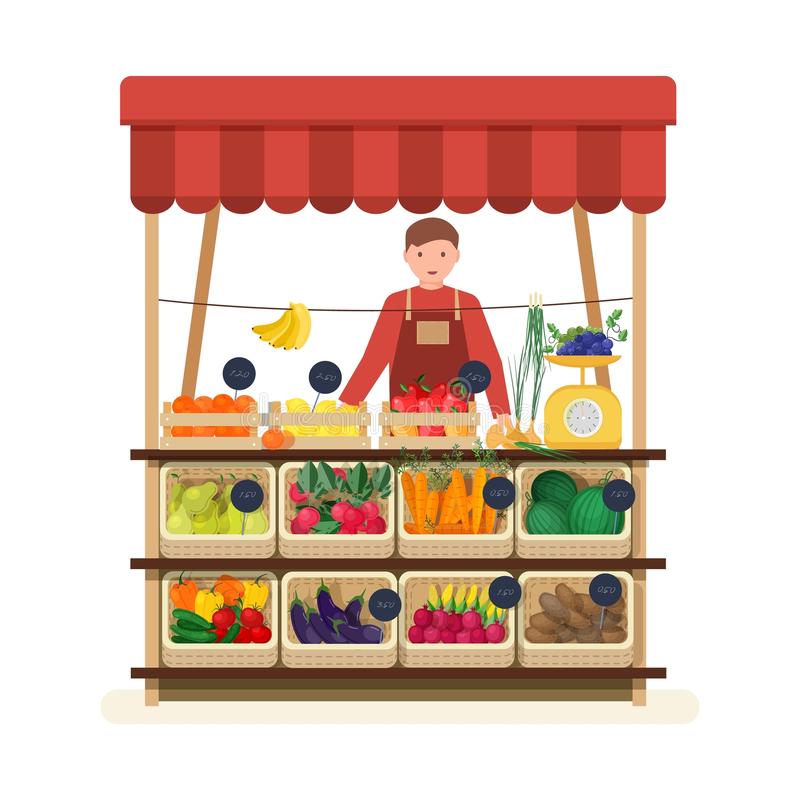 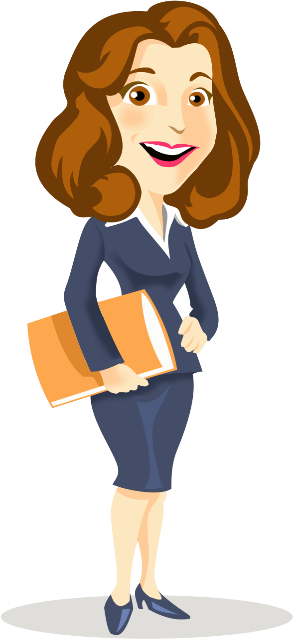 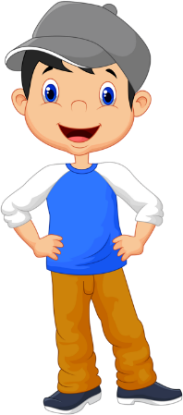 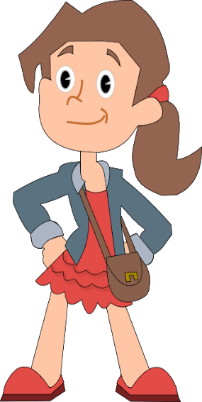 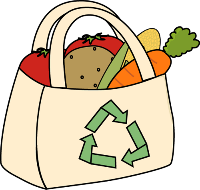 2) Write Yes or No. There is a woman, a man and three children.  _______ The boy’s name is Tom. _______ There are vegetables in the bag. _______ The soup is for the afternoon snack. _______ Liza makes the fruit salad. _______ There are grapes for the fruit salad. _______ There are apples for the fruit salad. _______ ANSWER KEYNoYesYesNoNoYesNoName: ____________________________    Surname: ____________________________    Nber: ____   Grade/Class: _____Name: ____________________________    Surname: ____________________________    Nber: ____   Grade/Class: _____Name: ____________________________    Surname: ____________________________    Nber: ____   Grade/Class: _____Assessment: _____________________________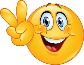 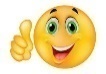 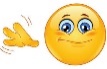 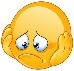 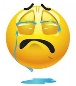 Date: ___________________________________________________    Date: ___________________________________________________    Assessment: _____________________________Teacher’s signature:___________________________Parent’s signature:___________________________